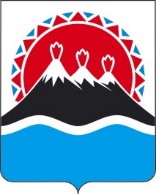 П О С Т А Н О В Л Е Н И ЕПРАВИТЕЛЬСТВАКАМЧАТСКОГО КРАЯг. Петропавловск-КамчатскийВ соответствии c распоряжением Правительства Российской Федерации 
от 31.01.2017 № 147, приказом Министерства экономического развития Российской Федерации от 30.09.2021 № 591 «О системе поддержки новых инвестиционных проектов в субъектах Российской Федерации («Региональный инвестиционный стандарт»)»ПРАВИТЕЛЬСТВО ПОСТАНОВЛЯЕТ:1. Наделить акционерное общество «Корпорация развития Камчатского края» функциями агентства развития Камчатского края (далее – Агентство развития).2. Определить основные цели и функции Агентства развития согласно приложению к настоящему постановлению. 3. Признать утратившими силу с момента вступления в силу настоящего постановления:1) постановление Правительства Камчатского края от 26.06.2017 № 244-П «Об основных функциях и полномочиях специализированных организаций по привлечению инвестиций и работе с инвесторами в Камчатском крае, а также порядке их взаимодействия с исполнительными органами государственной власти Камчатского края»;2) постановление Правительства Камчатского края от 29.08.2019 № 381-П «О внесении изменений в приложение 1 к постановлению Правительства Камчатского края от 26.06.2017 № 244-П «Об основных функциях и полномочиях специализированных организаций по привлечению инвестиций и работе с инвесторами в Камчатском крае, а также порядке их взаимодействия с исполнительными органами государственной власти Камчатского края»;3) постановление Правительства Камчатского края от 28.04.2020 № 157-П «О внесении изменений в приложение 2 к постановлению Правительства Камчатского края от 26.06.2017 № 244-П «Об основных функциях и полномочиях специализированных организаций по привлечению инвестиций и работе с инвесторами в Камчатском крае, а также порядке их взаимодействия с исполнительными органами государственной власти Камчатского края».4. Настоящее постановление вступает в силу со дня его официального опубликования.Приложение к постановлению Правительства Камчатского края[Дата регистрации] № [Номер документа]Основные цели и функции Агентства развития Камчатского края 
(далее – Агентство развития)1. Основными целями Агентства развития являются:1) привлечение частных инвестиций для реализации инвестиционных проектов на территории Камчатского края;2) содействие инвестору в скорейшей реализации инвестиционных проектов на территории Камчатского края;3) формирование благоприятного инвестиционного климата и повышение инвестиционной привлекательности Камчатского края;2. Для достижения целей Агентство развития осуществляет следующие функции:1) осуществление мониторинга и проведение комплексного анализа инвестиционной привлекательности Камчатского края, а также формирование предложений по улучшению инвестиционной деятельности в Камчатском крае;2) поиск новых инвестиционных проектов в Камчатском крае;3) целевой поиск инвесторов;4) сопровождение инвестиционных проектов по принципу «одного окна» при взаимодействии с органами исполнительной власти Камчатского края;5) содействие развитию индустриальных парков, особых экономических зон, территорий опережающего социально-экономического развития и другой инвестиционной инфраструктуры (при наличии);6) участие в формировании и реализации Инвестиционной стратегии развития Камчатского края;7) участие во внедрении Регионального инвестиционного стандарта в соответствии с приказом Министерства экономического развития Российской федерации от 30.09.2021 № 591 «О системе поддержки новых инвестиционных проектов в субъектах Российской Федерации («Региональный инвестиционный стандарт»)» и целевых моделей регулирования и правоприменения по приоритетным направлениям улучшения инвестиционного климата в Камчатском крае в пределах своей компетенции;8) осуществление организационного, экономического и правового сопровождения реализуемых либо планируемых к реализации инвестиционных проектов в соответствии с Федеральным законом от 21.07.2005 № 115-ФЗ 
«О концессионных соглашениях», Федеральным законом от 29.12.2014 
№ 473-ФЗ «О территориях опережающего социально-экономического развития в Российской Федерации», Федеральным законом от 13.07.2015 № 212-ФЗ 
«О свободном порте Владивосток», Федеральным законом от 13.07.2015 
№ 224-ФЗ «О государственно-частном партнерстве, муниципально-частном партнерстве в Российской Федерации и внесении изменений в отдельные законодательные акты», Федеральным законом от 01.04.2020 № 69-ФЗ 
«О защите и поощрении капиталовложений в Российской Федерации», в том числе:а) разработка документации, необходимой для реализации инвестиционных проектов с применением механизмов государственно-частного партнерства;б) содействие в проведении конкурсов на право заключения соглашений о государственно-частном партнерстве, концессионных соглашений;в) осуществление анализа документов, представленных организацией, реализующей инвестиционный проект в рамках соглашения о защите и поощрении капиталовложений, стороной которого не является Российская Федерация, в целях финансового обеспечения (возмещения) затрат, понесенных организацией, реализующей инвестиционный проект в рамках соглашения о защите и поощрении капиталовложений, стороной которого не является Российская Федерация;9) организация взаимодействия инвесторов со следующими участниками инвестиционной деятельности при реализации инвестиционных проектов:а) органами исполнительной власти Камчатского края;б) территориальными подразделениями федеральных органов исполнительной власти;в) финансовыми организациями;г) ресурсоснабжающими организациями и операторами инженерной и дорожной инфраструктуры;10) проведение обучающих семинаров по вопросам инвестиционной деятельности и консультаций по вопросам предоставления мер государственной поддержки и реализации инвестиционных проектов в Камчатском крае;11) создание и сопровождение информационной системы «Инвестиционная карта Камчатского края» с целью информирования инвесторов о возможностях обеспечения инвестиционных проектов инвестиционными площадками и инженерной инфраструктурой, а также взаимодействия с органами исполнительной власти Камчатского края, ресурсоснабжающими организациями;12) взаимодействие с инвестиционными и венчурными фондами, банками, государственными и частными инвестиционными агентствами, специализированными финансовыми организациями, институтами развития с целью использования их потенциала и возможностей по финансированию и поддержке инвестиционной деятельности в Камчатском крае;13) формирование перечня предложений для потенциальных и существующих инвесторов по финансированию проектов на основе возможностей инвестиционных и венчурных фондов, банков, инвестиционных агентств и иных финансовых организаций;14) взаимодействие с органами исполнительной власти Камчатского края, общественными объединениями, научными и иными организациями по вопросам формирования благоприятного инвестиционного климата;15) содействие реализации проектов государственно-частного партнерства;16) формирование инвестиционных площадок на территории Камчатского края;17) участие в формировании и продвижении положительного имиджа Камчатского края, инвестиционных возможностей и проектов Камчатского края в России и за рубежом (в том числе через конференции, выставки, форумы);18) организация публичных мероприятий и размещение в печатных и электронных средствах массовой информации материалы и публикации в пределах своей компетенции;19) подготовка информационных и визуальных материалов с целью продвижения инвестиционных возможностей Камчатского края;20) участие в формировании реестра инвестиционных проектов Камчатского края;21) осуществление экспертизы бизнес-планов и иной инвестиционной документации на соответствие условиям предоставления мер поддержки.3. Для выполнения своих функций Агентство развития осуществляет следующие виды деятельности:1) содействие инвесторам в подготовке проектной и получении разрешительной документации;2) сопровождение и администрирование инвестиционного портала с целью актуализации информации об инвестиционной деятельности в Камчатском крае;3) оказание методического содействия органам местного самоуправления муниципальных образований Камчатского края в разработке программ инвестиционного развития и реализации мер по созданию благоприятного инвестиционного климата на территориях муниципальных образований Камчатского края;4) подготовка рекомендаций по внедрению лучших практик по вопросам взаимодействия с инвесторами, привлечению инвестиций и реализации инвестиционных проектов;5) рассмотрение обращений инвесторов и заинтересованных сторон по вопросам реализации инвестиционного проекта в Камчатском крае;6) привлечение научных, образовательных, консалтинговых и других организаций к разработке аналитических материалов, концепций, программ и методических материалов в рамках своей деятельности;7) организация и проведение региональных, межрегиональных и международных выставочно-ярмарочных, презентационных и конгрессных мероприятий;8) информирование населения Камчатского края о наиболее важных сферах деятельности агентства развития;9) иные виды деятельности, необходимые для реализации функций Агентства развития.[Дата регистрации]№[Номер документа]О наделении акционерного общества «Корпорация развития Камчатского края» функциями агентства развития Камчатского краяПредседатель Правительства Камчатского края[горизонтальный штамп подписи 1]Е.А. Чекин